REPUBLIKA HRVATSKA 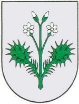 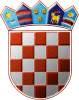 ZAGREBAČKA ŽUPANIJA            OPĆINA DUBRAVICA	Jedinstveni upravni odjelKLASA: 013-02/23-01/1URBROJ: 238-40-03-23-6Dubravica, 18. prosinac 2023. godineIZVJEŠĆE O PROVEDENOM SAVJETOVANJU SA ZAINTERESIRANOM JAVNOŠĆU							PROČELNICA							Silvana Kostanjšek, mag. iur.Prijedlog Plana Proračuna Općine Dubravica za 2024. godinu i projekcija za 2025. i 2026.Prijedlog Plana Proračuna Općine Dubravica za 2024. godinu i projekcija za 2025. i 2026.Prijedlog Plana Proračuna Općine Dubravica za 2024. godinu i projekcija za 2025. i 2026.Naziv tijela nadležnog za izradu nacrta i provedbu savjetovanjaNaziv tijela nadležnog za izradu nacrta i provedbu savjetovanjaOpćina DubravicaSvrha dokumentaSvrha dokumentaTema savjetovanja je: Donošenje Proračuna Općine Dubravica za 2024. godinu i projekcija za 2025. i 2026. koji sadrži financijski plan proračuna Općine Dubravica prikazan kroz opći i posebni dio te obrazloženje proračuna. Opći dio proračuna sadrži: - sažetak Računa prihoda i rashoda i Računa financiranja- Račun prihoda i rashoda i Račun financiranjaPosebni dio proračuna sastoji se od plana rashoda i izdataka proračuna općine iskazanih po organizacijskog klasifikaciji, izvorima financiranja i ekonomskoj klasifikaciji, raspoređenih u programe koji se sastoje od aktivnosti i projekata.Opis savjetovanja: Razlog  i cilj donošenja Proračuna Općine Dubravica za 2024. godinu i projekcija za 2025. i 2026. određen je čl. 21. Zakona o proračunu („Narodne novine“ broj 144/21) odnosno razlog i cilj donošenja je fiskalno planiranje koje se temelji na realističnim mikroekonomskim i proračunskim projekcijama uz korištenje posljednjih dostupnih informacija odnosno na najizglednijem makroekonomskom i fiskalnom okviru ili drugom scenariju koji proizlazi iz opreznijih početnih postavki. Temeljem čl. 26. Zakona o proračunu Općina Dubravica zaprimila je uputu za izradu proračuna jedinica lokalne samouprave od Ministarstva financija temeljem koje je izrađen prijedlog Proračuna Općine Dubravica za 2024. godinu i projekcija za 2025. i 2026.Čl. 40. Zakona o proračunu „(Narodne novine“ broj 144/21) propisano je da općinski načelnik utvrđuje prijedlog proračuna i podnosi ga predstavničkom tijelu na donošenje do 15. studenog tekuće godine. Na 15. sjednici Općinskog vijeća Općine Dubravica, koja će se održati dana 15. studenog 2023. godine, općinski načelnik Općine Dubravica će podnijeti Općinskom vijeću prijedlog proračuna na donošenje, kojeg će predstavničko tijelo razmatrati do iduće sjednice čije održavanje se planira u prosincu 2023. godine. Na idućoj 16. sjednici Općinsko vijeće će usvajati Proračun Općine Dubravica za 2024. godinu i projekcija za 2025. i 2026.Čl. 42. Zakona propisano je da predstavničko tijelo donosi proračun na razini skupine ekonomske klasifikacije do kraja tekuće godine, u roku koji omogućuje primjenu proračuna od 01. siječnja godine za koju su donosi proračun.Tko je bio uključen u postupak izrade odnosno u rad stručne radne skupine za izradu nacrta?Tko je bio uključen u postupak izrade odnosno u rad stručne radne skupine za izradu nacrta?Radna skupina nije bila osnovanaJe li nacrt bio objavljen na internetskim stranicama ili na drugi odgovarajući način?Je li nacrt bio objavljen na internetskim stranicama ili na drugi odgovarajući način?http://www.dubravica.hr/savjetovanje-sa-zainteresiranom-javnoscu.htmlVrijeme trajanja savjetovanjaVrijeme trajanja savjetovanjaOd 15.11.2023. do 15.12.2023. do 10:00 satiObrazloženje za savjetovanja koja traju kraće od 30 danaObrazloženje za savjetovanja koja traju kraće od 30 dana-Koji su predstavnici zainteresirane javnosti dostavili svoja očitovanje?Koji su predstavnici zainteresirane javnosti dostavili svoja očitovanje?Tijekom internetskog savjetovanja nije zaprimljen niti jedan prijedlog ili komentarANALIZA DOSTAVLJENIH PRIMJEDBI	ANALIZA DOSTAVLJENIH PRIMJEDBI	ANALIZA DOSTAVLJENIH PRIMJEDBI	Razlozi pojedinih primjedbi zainteresirane javnosti na određene odredbe nacrta akta ili drugog dokumenta//Troškovi provedenog savjetovanja//Tko je i kada izradio Izvješće o provedenom savjetovanju?Silvana Kostanjšek, pročelnica Jedinstvenog upravnog odjela Općine Dubravica, 18.12.2023. godineSilvana Kostanjšek, pročelnica Jedinstvenog upravnog odjela Općine Dubravica, 18.12.2023. godine